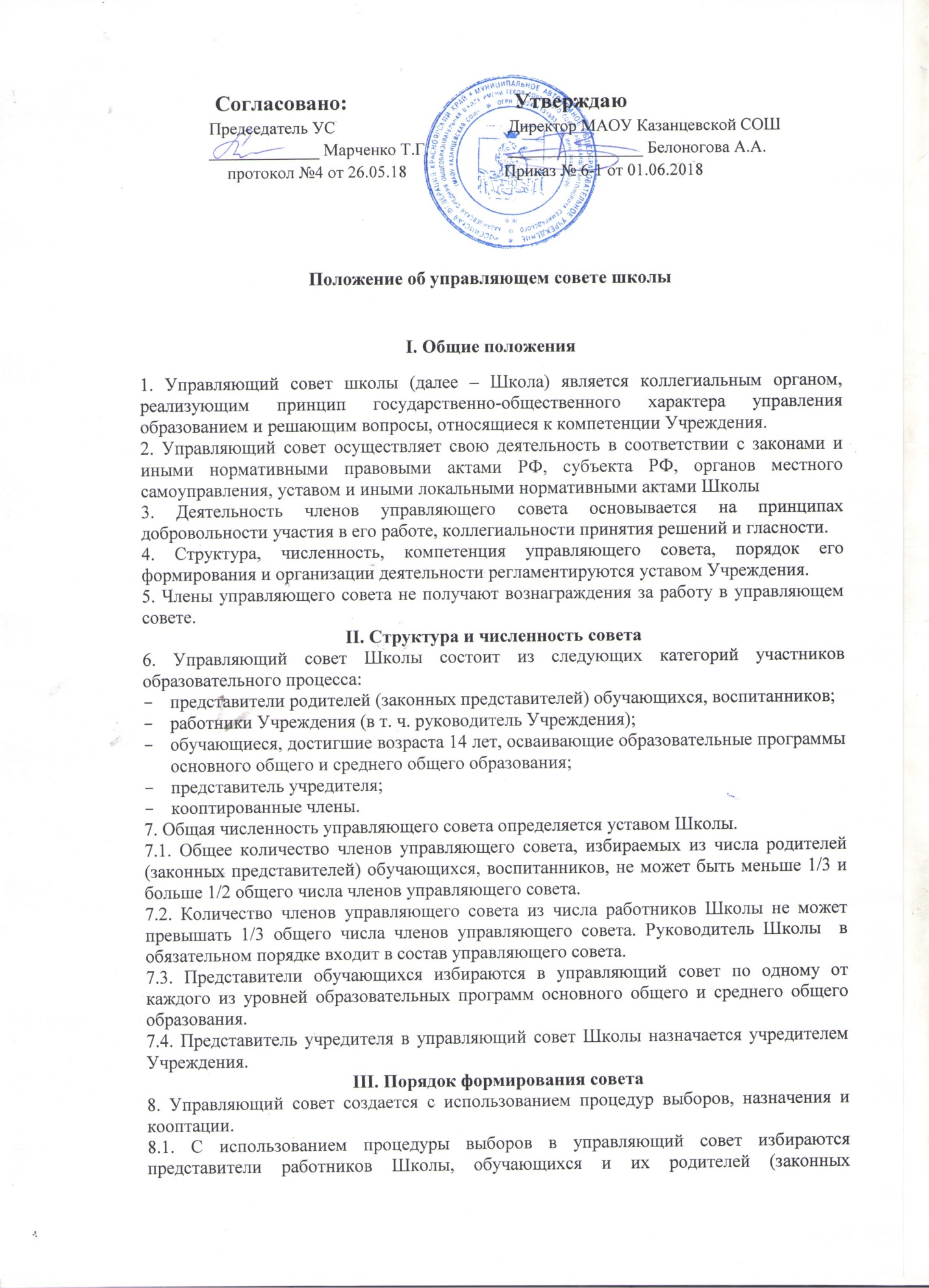 представителей).8.2. Участие в выборах является свободным и добровольным. Никто не вправе оказывать на участников образовательного процесса воздействие с целью принудить их к участию или неучастию в выборах либо воспрепятствовать их свободному волеизъявлению.8.3. Выборы проводятся тайным голосованием при условии получения согласия лиц быть избранными в состав управляющего совета.8.4. Для проведения выборов первого состава управляющего совета издается приказ руководителя Школы. В последующем принимается решение управляющего совета, в котором определяются сроки проведения выборов, и создается избирательная комиссия. В состав избирательной комиссии в обязательном порядке включаются по одному представителю от обучающихся, их родителей (законных представителей), работников и представитель учредителя. Подготовка и проведение всех мероприятий, связанных с выборами, должны осуществляться открыто и гласно.8.5. Руководитель Школы оказывает организационную помощь избирательной комиссии в проведении выборов: предоставляет помещения, оргтехнику, расходуемые материалы и т. п.8.6. Избирательная комиссия:избирает из своего состава председателя и секретаря;назначает срок регистрации кандидатов от различных категорий участников образовательного процесса;регистрирует кандидатов;вывешивает списки для ознакомления избирателей;организует изготовление необходимых бюллетеней;рассматривает поданные отводы и в случае их обоснованности лишает кандидатов регистрации;проводит собрания (конференции) соответствующих участников образовательного процесса;подводит итоги выборов членов управляющего совета;в недельный срок после проведения выборного собрания (конференции) рассматривает жалобы о нарушении процедуры выборов и принимает по ним решения;составляет список избранных членов управляющего совета и направляет его руководителю Школы и председателю управляющего совета.8.7. Все лица, имеющие право участвовать в выборах, извещаются о месте и времени проведения выборов не позднее чем за семь дней до дня голосования.8.8. Выборы в управляющий совет проводятся на общих собраниях соответствующих участников образовательного процесса либо на конференции – собрании специально избранных представителей. Порядок избрания делегатов на конференцию устанавливается уставом Школы.Заседания общего собрания или конференции являются правомочными, если в них принимают участие не менее половины лиц, имеющих право принимать участие в общем собрании или конференции.Кворум для собрания родителей (законных представителей) обучающихся, воспитанников не устанавливается, если все они были надлежащим образом уведомлены о времени, месте проведения выборов и повестке дня.8.9. Избранными в управляющий совет считаются кандидаты, за которых проголосовало наибольшее количество лиц, принявших участие в выборах.8.10. На любой стадии проведения выборов с момента их назначения и до начала голосования любой участвующий или группа участвующих в выборах имеет право на выдвижение кандидатов. Участвующие в выборах управляющего совета имеют право самовыдвижения в кандидаты в течение этого же срока.8.11. Участники выборов вправе с момента объявления выборов и до дня, предшествующего их проведению, проводить законными методами агитацию, т. е. побуждать других участников к участию в выборах и/или к голосованию за или против определенных кандидатов.8.12. Проведение всех выборных собраний оформляется протоколами.8.13. В выборах членов управляющего совета имеют право участвовать родители (законные представители) воспитанников и обучающихся всех уровней общего образования, зачисленных на момент проведения выборов в Учреждение. 8.14. Каждая семья (полная или неполная) имеет один голос на выборах независимо от того, какое количество детей из данной семьи обучается или воспитывается в Школы.Волеизъявление семьи может быть выражено одним из родителей, при этом согласие второго родителя предполагается при условии надлежащего уведомления его о проведении выборов. В случае если родителям обучающегося, воспитанника, лично участвующим в выборах, не удается прийти к единому мнению, голос семьи разделяется и каждый из родителей участвует в голосовании с правом 1/2 голоса. От одной семьи может быть избран лишь один член управляющего совета Школы.8.15. В состав управляющего совета Учреждения могут быть избраны по одному представителю от обучающихся каждой из параллелей уровня среднего общего образования. Выборы проводятся на общем собрании соответствующих параллельных классов.Обучающиеся должны быть проинформированы о результатах выборов в недельный срок с момента проведения выборов.8.16. Все работники Школы, в т. ч. работающие по совместительству, имеют право участвовать в общем собрании работников по выборам членов управляющего совета.8.17. В случае выявления нарушений в ходе проведения выборов членов управляющего совета приказом руководителя Школы или решением управляющего совета по представлению избирательной комиссии выборы объявляются несостоявшимися, после чего проводятся заново.Споры, возникающие в связи с проведением выборов, разрешаются в порядке, установленном действующим законодательством РФ.8.18. Учредитель Учреждения, получив от руководителя Школы, а в дальнейшем от управляющего совета протокол избирательной комиссии и список избранных членов управляющего совета нового состава, в отсутствие нарушений процедур и порядка выборов, принимает решение:об утверждении нового состава управляющего совета;о назначении в новый состав управляющего совета представителя учредителя и руководителя Школы;об утверждении даты истечения полномочий управляющего совета действующего состава и даты вступления в полномочия новых членов управляющего совета.Управляющий совет считается созданным с момента принятия решения учредителем.9. Кооптация (введение в случаях, предусмотренных уставом Школы, в состав управляющего совета новых членов без проведения выборов) осуществляется действующим управляющим советом путем принятия решения, которое действительно в течение всего срока работы данного совета.9.1. О проведении кооптации (не менее чем за две недели до заседания избранного состава управляющего совета, на котором она будет проводиться) извещается широкий круг лиц и организаций из числа:выпускников Учреждения;представителей работодателей, чья деятельность прямо или косвенно связана с Учреждением или территорией, на которой оно расположено;представителей организаций образования, науки и культуры;граждан, известных своей культурной, научной, общественной (в т. ч. благотворительной) деятельностью в сфере образования;объединений работодателей, общественных объединений, некоммерческих организаций.Данным лицам должно быть предложено выдвинуть кандидатуры на включение в члены управляющего совета Школы путем кооптации.9.2. Кандидатуры для кооптации могут быть также предложены:учредителем Школы;родителями (законными представителями) обучающихся, воспитанников;обучающимися на уровне среднего общего образования;работниками Школы;членами органов коллегиального управления Школы;заинтересованными юридическими лицами, в т. ч. государственными и муниципальными органами, включая органы управления образованием.9.3. Допускается самовыдвижение кандидатов для кооптации.9.4. Во всех случаях требуется предварительное согласие кандидата на включение его в состав управляющего совета Школы. Предложения вносятся на рассмотрение в письменном виде.9.5. Кандидатуры лиц, предложенных для включения в члены управляющего совета путем кооптации учредителем, рассматриваются в первоочередном порядке.9.6. Кооптация в члены управляющего совета Школы производится только на заседании управляющего совета при кворуме не менее 3/4 от списочного состава избранных и назначенных (в т. ч. по должности) членов управляющего совета и в обязательном присутствии назначенного в управляющий совет представителя учредителя.9.7. Голосование проводится тайно по списку кандидатов, составленному в алфавитном порядке.Список предоставляется избранным и назначенным членам управляющего совета Школы для ознакомления до начала голосования. К списку должны быть приложены заявления, меморандумы и любые иные письменные пояснения кандидатов о своих взглядах и мнениях о развитии Учреждения, а также краткая информация о личности кандидатов, но не более чем в пределах согласованной с ними информации о персональных данных.9.8. По итогам голосования оформляется протокол счетной комиссии, состоящей из присутствующих членов управляющего совета, который приобщается к протоколу заседания и вместе с ним направляется учредителю.9.9. После получения протокола управляющего совета о кооптации в него новых членов учредитель своим решением утверждает полный состав избранных, назначенных и кооптированных членов управляющего совета.10. Все члены управляющего совета Школы действуют на основании удостоверения, форма которого устанавливается учредителем Школы.Члены управляющего совета, получившие удостоверения, вносятся в единый регистрационный реестр членов управляющих советов образовательных учреждений, подведомственных учредителю.IV. Компетенция совета11. Управляющий совет вправе принимать решения по вопросам, отнесенным к его компетенции:нормативными правовыми актами РФ;нормативными правовыми актами субъекта РФ;нормативными правовыми актами органов местного самоуправления;уставом Школы.12. При определении компетенции управляющего совета следует учитывать, что его деятельность направлена на решение следующих задач:определение основных направлений развития Школы;участие в разработке основных общеобразовательных программ Школы;создание условий для эффективного функционирования образовательной среды Школы;содействие созданию в Школы оптимальных условий для реализации основных общеобразовательных программ, в том числе в сетевой форме;финансово-экономическое содействие работе Школы за счет рационального использования выделяемых Учреждению бюджетных средств, доходов от приносящей доход деятельности и привлечения средств из внебюджетных источников;обеспечение прозрачности привлекаемых и расходуемых финансовых и материальных средств;достижение высоких показателей качества образования;создание условий для творческого и духовно-нравственного развития обучающихся, внеурочной деятельности;укрепление здоровья и обеспечение соблюдения прав обучающихся, воспитанников;создание условий для получения доступного и качественного образования без дискриминации для всех обучающихся, в том числе для лиц с ограниченными возможностями здоровья. 13. Управляющий совет Школы выполняет следующие функции:13.1. Утверждает программу, основные направления и приоритеты развития Школы.13.2. Участвует в разработке и утверждает локальные акты Школы , устанавливающие виды, размеры, условия и порядок выплат стимулирующего характера работникам Школы, показатели и критерии оценки качества результатов и условий образовательного процесса и результативности труда работников.13.3. Участвует в оценке качества и результативности труда работников Школы, в распределении выплат стимулирующего характера и согласовывает их распределение в порядке, устанавливаемом локальными актами Школы.13.4. Обеспечивает участие представителей общественности:в осуществлении образовательного процесса;в проведении мероприятий воспитательного и иного социально значимого характера;государственной итоговой аттестации выпускников, в т. ч. в форме Единого государственного экзамена;в лицензировании Школы;деятельности аттестационных, аккредитационных, медальных, конфликтных и иных комиссий. в самообследовании Школы. 13.5. Участвует в подготовке, обсуждает и согласовывает ежегодный публичный доклад руководителя Школы.13.6. Устанавливает порядок привлечения и направления расходования финансовых и материальных средств из внебюджетных источников.13.7. Координирует деятельность органов коллегиального управления и общественных объединений, не запрещенную законодательством.13.8. Согласовывает по представлению руководителя Школы:годовой календарный учебный график;предложения учредителю по государственному (муниципальному) заданию Школы  и проект плана финансово-хозяйственной деятельности (после заключения, вынесенного наблюдательным советом, – для автономного Учреждения);правила внутреннего распорядка обучающихся и работников Школы;введение новых методик и образовательных технологий, рекомендованных педагогическим советом.13.9. Принимает решение о проведении, а также проводит:общественную экспертизу по вопросам соблюдения прав участников образовательного процесса;общественную экспертизу качества условий организации образовательного процесса;общественную экспертизу общеобразовательных программ.13.10. Принимает решение:о введении (отмене) единой в период занятий формы одежды для обучающихся и педагогических работников, порядке ее введения и источниках финансирования затрат на ее приобретение;об исключении обучающегося из Учреждения (по представлению педагогического совета) в порядке, предусмотренном законодательством РФ.о мерах социальной поддержки обучающихся и работников Школы.13.11. Содействует привлечению внебюджетных средств для обеспечения деятельности и развития Школы и утверждает смету и отчет об исполнении сметы расходования средств, полученных  от уставной приносящей доходы деятельности и из иных внебюджетных источников.13.12. Согласует перечень выбранных учебников из федерального перечня учебников.13.13. Дает согласие на сдачу в аренду имущества Школы (после внесения рекомендаций по данному вопросу наблюдательным советом – для автономного Учреждения).13.14. Разрабатывает и согласовывает положение о порядке оказания  дополнительных, в т. ч. платных, образовательных услуг. Разрабатывает и согласовывает локальный акт Школы, устанавливающий Основания и порядок снижения стоимости платных образовательных услуг.13.15. Вносит директору Школы рекомендации в части:материально-технического обеспечения и оснащения образовательного процесса, оборудования помещений Школы в пределах имеющихся средств;создания в Школы необходимых условий для организации питания, медицинского обслуживания обучающихся, воспитанников;организации промежуточной и итоговой аттестации обучающихся;организации мероприятий по охране и укреплению здоровья обучающихся, воспитанников;организации образования лиц с ограниченными возможностями здоровья, одаренных детей;социальной поддержки обучающихся и работников, находящихся в трудной жизненной ситуации;совершенствования воспитательной работы в Школы, организации спортивной и досуговой деятельности. 13.17. В случае возникновения необходимости внесения изменений и дополнений в устав Школы организует работу по их разработке и принятию в порядке, предусмотренном уставом.13.18. Ходатайствует перед директором Школы о расторжении трудового договора с работниками Школы (при наличии предусмотренных действующим законодательством РФ оснований). 13.20. Заслушивает отчет руководителя Школы по итогам учебного и финансового года, выносит по нему заключение, которое затем направляет учредителю.В случае неудовлетворительной оценки работы руководителя направляет учредителю обращение, в котором мотивирует свою оценку и вносит предложения по совершенствованию работы администрации Школы.14. Решения, принятые управляющим советом по вопросам, отнесенным уставом к его компетенции, обязательны для исполнения руководителем Школы, который обеспечивает их выполнение работниками Школы. По вопросам, не отнесенным уставом к компетенции управляющего совета, решения управляющего совета носят рекомендательный характер.V. Порядок организации деятельности совета15. Управляющий совет Школы возглавляет председатель, избираемый тайным голосованием из числа родителей (законных представителей) обучающихся, воспитанников, входящих в управляющий совет, либо из числа кооптированных в управляющий совет членов.На случай отсутствия председателя управляющий совет из своего состава избирает заместителя председателя.Для организации и координации текущей работы, ведения протоколов заседаний и иной документации управляющего совета избирается секретарь управляющего совета.Председатель, заместитель председателя и секретарь управляющего совета избираются на первом заседании полностью сформированного состава управляющего совета, которое созывается представителем учредителя Школы не позднее чем через месяц после его формирования.Управляющий совет вправе в любое время переизбрать председателя, заместителя председателя и секретаря совета.16. Основные вопросы, касающиеся порядка работы управляющего совета и организации его деятельности, регулируются уставом и иными локальными актами Школы.17. При необходимости более подробной регламентации процедурных вопросов, касающихся порядка работы управляющего совета, на одном из заседаний разрабатывается и утверждается регламент работы управляющего совета, который устанавливает:периодичность проведения заседаний;сроки и порядок оповещения членов управляющего совета о проведении заседаний;сроки предоставления членам управляющего совета материалов для работы;порядок проведения заседаний;определение постоянного места проведения заседаний и работы управляющего совета;обязанности председателя и секретаря;порядок ведения делопроизводства;иные процедурные вопросы.Регламент управляющего совета должен быть принят не позднее чем через три месяца с момента формирования полного состава.18. Организационной формой работы управляющего совета являются заседания, которые проводятся по мере необходимости, но не реже одного раза в квартал.Внеочередные заседания управляющего совета проводятся:по инициативе председателя управляющего совета;по требованию директора Школы;по требованию представителя учредителя;по заявлению членов управляющего совета, подписанному 1/4 или более частями членов от списочного состава управляющего совета.19. В целях подготовки заседаний управляющего совета и выработки проектов постановлений председатель вправе запрашивать у директора Школы необходимые документы, данные и иные материалы. В этих же целях управляющий совет может создавать постоянные и временные комиссии. При этом управляющий совет вправе назначить из числа членов совета председателя комиссии и утвердить ее персональный состав. Предложения комиссии носят рекомендательный характер.20. Заседания управляющего совета являются правомочными, если в них принимают участие не менее половины от общего (с учетом кооптированных) числа членов совета.21. В случае, когда количество членов управляющего совета меньше половины количества, предусмотренного уставом или иным локальным актом Школы, оставшиеся члены управляющего совета должны принять решение о проведении довыборов (кооптации) членов совета. Новые члены управляющего совета должны быть избраны (кооптированы) в течение трех месяцев со дня выбытия из совета предыдущих членов (не включая время каникул).До проведения довыборов оставшиеся члены управляющего совета не вправе принимать никаких решений, кроме решения о проведении таких довыборов.22. Учредитель Школы вправе распустить управляющий совет, если он не проводит своих заседаний в течение полугода или систематически принимает решения, противоречащие законодательству.В новом составе управляющий совет формируется в течение трех месяцев со дня издания учредителем акта о роспуске управляющего совета (не включая время каникул).23. Член управляющего совета может быть выведен из его состава по решению управляющего совета в случае пропуска более двух заседаний совета подряд без уважительной причины.В случае если обучающийся, воспитанник выбывает из Школы, полномочия члена управляющего совета – его родителя (законного представителя) автоматически прекращаются.Член управляющего совета выводится из состава совета в следующих случаях:по собственному желанию, выраженному в письменной форме;при отзыве представителя учредителя;при увольнении директора Школы или работника Школы, избранного членом совета;в связи с окончанием Школы или отчислением (переводом) обучающегося, избранного членом совета;в случае совершения противоправных действий, аморального проступка, несовместимого с выполнением воспитательных функций, а также действий, связанных с физическим и/или психическим насилием над личностью обучающегося, воспитанника;при выявлении следующих обстоятельств, препятствующих участию в работе управляющего совета: лишение родительских прав; судебный запрет заниматься педагогической и иной деятельностью, связанной с работой с детьми; признание по решению суда недееспособным; наличие неснятой или непогашенной судимости за совершение умышленного тяжкого или особо тяжкого уголовного преступления.После вывода из состава управляющего совета его члена управляющий совет принимает меры для замещения выведенного члена в общем порядке.24. Лицо, не являющееся членом управляющего совета, но желающее принимать участие в его работе, может быть приглашено на заседание, если против этого не возражает более половины членов управляющего совета, присутствующих на заседании. Указанным лицам предоставляется в заседании управляющего совета право совещательного голоса. Решения о приглашении к участию в заседаниях управляющего совета лиц, не являющихся его членами, необходимо принимать заблаговременно.25. Решения управляющего совета принимаются простым большинством голосов от числа присутствующих на заседании и имеющих право голоса.При равном количестве голосов решающим является голос председателя совета.26. Заседания управляющего совета оформляются протоколом, который подписывают председатель и секретарь. Протоколы управляющего совета включаются в номенклатуру делопроизводства Школы в качестве локальных правовых актов.27. В случае  отсутствия необходимого решения управляющего совета по вопросу, входящему в его компетенцию, в установленные сроки, руководитель Школы вправе самостоятельно принять решение с обязательным уведомлением об этом учредителя в письменной форме.28. Члены управляющего совета несут ответственность за принятые управляющим советом решения в пределах определенной уставом компетенции совета в соответствии с действующим законодательством РФ.